УФНС России по Ханты-Мансийскому автономному округу – Югре приглашает на вебинары по рассмотрению ошибок налогоплательщиков, выявленных по итогам первой отчетной кампании по прослеживаемости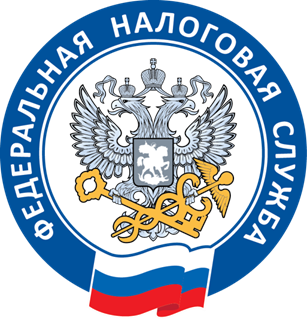 Межрайонная ИФНС России № 1 по Ханты-Мансийскому автономному  округу – Югре приглашает на вебинар 15.02.2022 в 09:00.Для участия необходимо пройти по ссылке:https://w.sbis.ru/webinar/42c6d54c-b3c9-4b52-91a1-eb0539c2d304.Телефон для справок: 8 (3467) 39-49-70.Межрайонная ИФНС России № 2 по Ханты-Мансийскому автономному  округу – Югре приглашает на вебинар 16.02.2022 в 14:30.Для участия необходимо пройти по ссылке:https://w.sbis.ru/webinar/43c67755-a15a-4a9f-8718-8ee58ac5ebb8.Телефоны для справок: 8 (34675) 7-70-25, 8 (34675) 7-70-18.Межрайонная ИФНС России № 6 по Ханты-Мансийскому автономному  округу – Югре приглашает на вебинар 15.02.2022 в 11:00.Для участия необходимо пройти по ссылке:https://w.sbis.ru/webinar/7163692d-cf2d-4d8e-bcab-4f3e8ad23421.Телефон для справок: 8 (3466) 29-70-17.Межрайонная ИФНС России № 7 по Ханты-Мансийскому автономному  округу – Югре приглашает на вебинар 18.02.2022 в 11:00 . Для участия необходимо пройти по ссылке:https://w.sbis.ru/webinar/ifns1802 Телефон для справок: 8 (3463) 32-10-10.Межрайонная ИФНС России № 11 по Ханты-Мансийскому автономному  округу – Югре приглашает на вебинар 17.02.2022 в 15:30. Для участия необходимо пройти по ссылке:https://w.sbis.ru/webinar/6989342d-1fa2-4d6b-872b-2bcef962ab9a.Телефон для справок: 8 (3462) 76-26-25.ИФНС России по г. Сургуту Ханты-Мансийского автономного округа – Югры приглашает на вебинар 14.02.2022 в 11:00. Для участия необходимо пройти по ссылке: https://w.sbis.ru/webinar/web14022022.Телефон для справок: 8 (3462) 23-37-10.